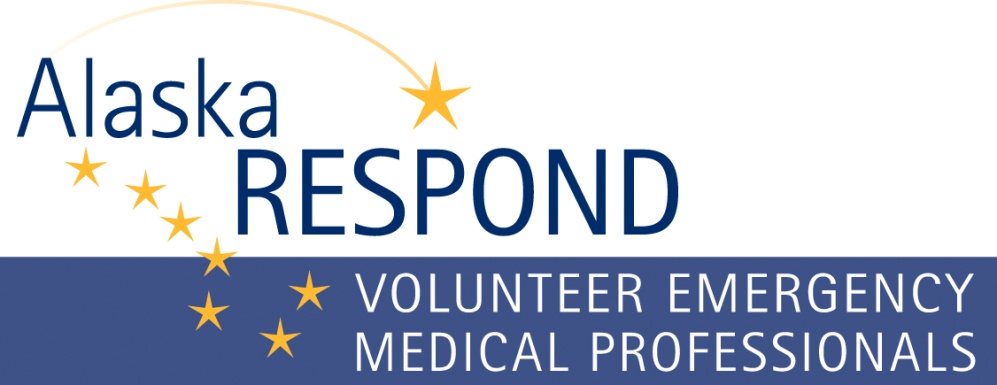 "GO BAG" List for 72 hour Deployment*These items are supplied by AK Respond.ItemPackedCheckCheckAK Respond Identification (ID) Badge*Copy of Professional LicenseDriver’s License or State Identification CardAK Respond Scrub Top*Professional Comfortable Clothing /can be layered (at least 1 change)Outer Wear Clothing (Jacket, Pants, Gloves, Hat, Boots)Shoes – additional pairShower shoesSleep Wear and Sleep MaskSleeping bag (as necessary)Ear plugsPersonal Care ItemsPrescription Medications (personal) - 7 day supplyPersonal Reading MaterialSnack Food Pre-Packaged (72 hours)Gloves (Non latex)*Flashlight with Extra BatteriesSmashlight*Tumbler or Drinking Cup*Bottled WaterBug Repellent (as needed)Cell Phone and Charger (utilities may be disrupted initially)Watch (with second hand)Paper/PenWhistle*